                                                    T.C.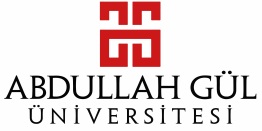 ABDULLAH GÜL ÜNİVERSİTESİYönetim Bilimleri FakültesiSınav Notuna İtiraz Formuİşletme Bölüm BaşkanlığınaBölümünüz …………………numaralı öğrencisiyim. Aşağıda bilgileri verilen dersin sınavından beklediğim notu alamadım. Sınav kağıdımın yeniden incelenmesi hususunu ;Arz ederim.									    …/…/20..										Ad soyad,imzaNot: Yeniden inceleme dilekçesi sınav sonuçları ilan edildikten itibaren en geç bir hafta içerisinde ilgili bölüm başkanlığına verilmelidir.Bu Kısım Öğretim Üyesi Tarafından DoldurulacaktırMaddi Hata Yoktur.		Maddi Hata Vardır.(Sınav evrakının fotokopisi Ektedir.)ÖĞRETİM ÜYESİ   …/…/20..	Ad soyad,imzaAÇIKLAMA ( Maddi hata olması durumunda açıklama aşağıda yapılacaktır.)…………………………………………………………………………………………………………………………………………………………………………………………………………………………………………………………………………………………………………………………									BÖLÜM BAŞKANI ONAY…/…/20..	                Ad soyad,imza	Adı  Soyadı     :Öğrenci No  :T.C.Kimlik No :Telefon No  :Dersin Adı      :Dersin Kodu:İncelenecek Sınav :İncelenecek Sınav :İncelenecek Sınav :Öğretim Üyesi       :Öğretim Üyesi       :Öğretim Üyesi       :Sınav Türü              :          	Test                       	Klasik (Yazılı)Sınav Türü              :          	Test                       	Klasik (Yazılı)Sınav Türü              :          	Test                       	Klasik (Yazılı)Aldığı Rakamlı not:Beklediği Rakamlı Not :